Change of Sailing Instructions No. 1We plan two run two races back-to-back for the rest of the series to make up for lost races – SI 11.2	On Sunday 23rd February and Saturday 29th February (the final day) a second race will be started as soon as practical after the finish of the first race.SI 14.1	The time limit for all classes is 1300.SI 14.2	If a boat in a class finishes within the time limit, it shall be extended to 1315 for that class.On behalf of the Race CommitteeRupert Jeffares20 February 2020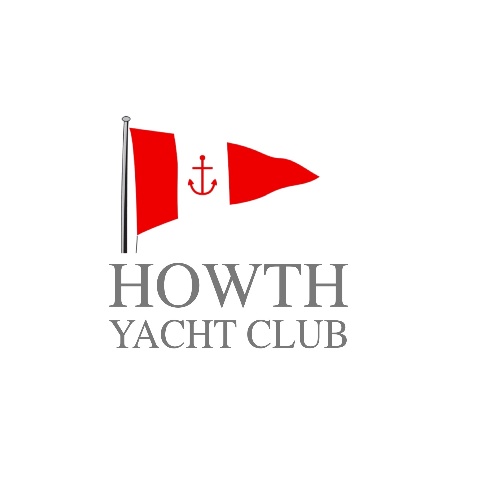 Brass MonkeysSpring Series 2020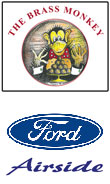 